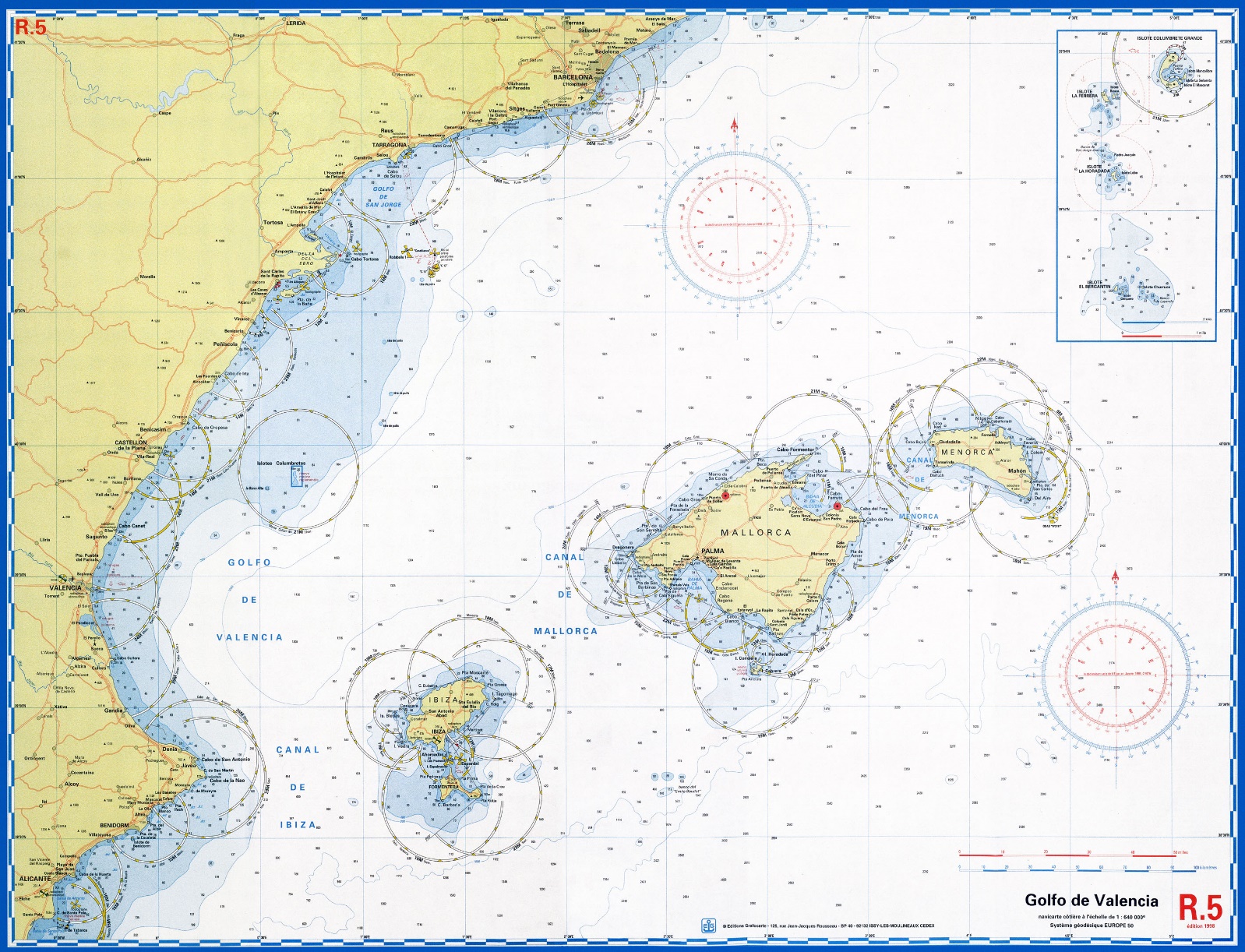 LISTE D’ÉQUIPAGENuagesMer (Echelle de Douglas)HouleVisibilitéLEXIQUE  FRANÇAIS - ANGLAISDétresse (Distress)Urgence (Urgency)Sécurité (Safety)Divers ( Miscellaneous)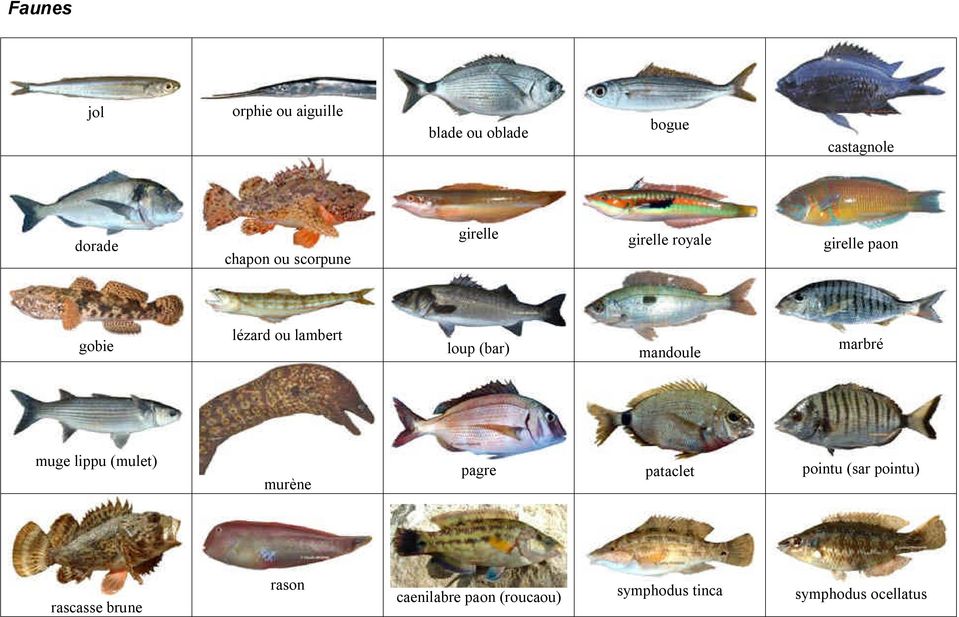 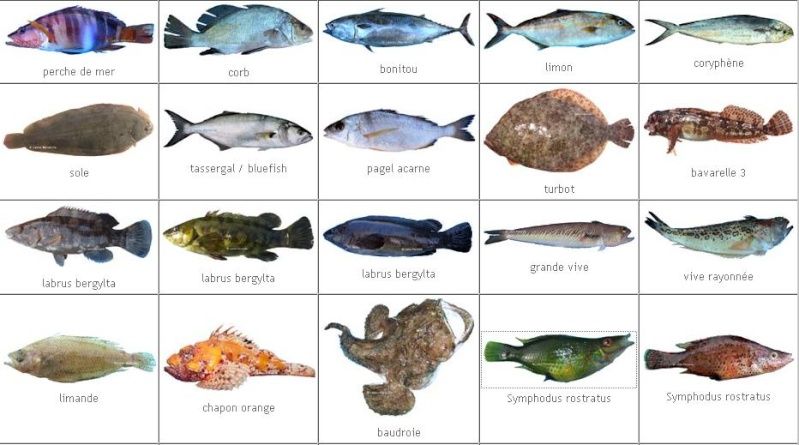 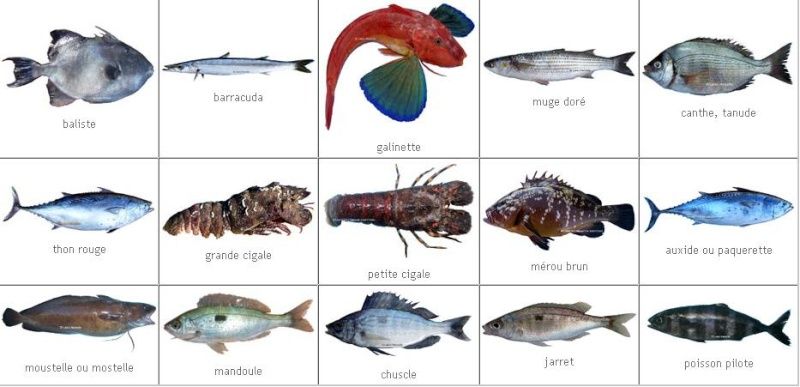 PROCÉDURE VHF ET D’URGENCEListe des CanauxAlphabet phonétique internationalPROCÉDURE VHF ET D’URGENCEListe des CanauxAlphabet phonétique internationalPROCÉDURE VHF ET D’URGENCEListe des CanauxAlphabet phonétique internationalMessage de Détresse ou D’UrgenceMessage de Détresse ou D’UrgenceMessage de Détresse ou D’UrgenceUNIQUEMENT si vie humaine en jeuSi problème à bord SANS danger vitalAppel de Détresse :MAYDAY , MAYDAY , MAYDAYICI : 3X nom du navireINDICATIF 	(ANGLAIS : THIS IS / CALL SIGN)VOIR LEXIQUE FR/EN A LA FIN DU LIVRE DE BORDMessage de Détresse :MAYDAY, NOM DU NAVIRE 	Suivi si possible de :Position (GPS) ou approximative,Heure,Nature de la détresse,Forme d’assistance demandée,Nombre de personnes à bord,lndiquez vos intentions de manoeuvre,Donnez tous les renseignements possibles :(météo, couleur de coque, etc...)Suivi de :OVERMessage D’Urgence :PAN PAN , PAN PAN , PAN PAN(Prononcer panne)ICI : 3X nom du navireINDICATIF _______(ANGLAIS : THIS IS / CALL SIGN)VOIR LEXIQUE FR/EN A LA FIN DU LIVRE DE BORDSuivi si possible de :Position (GPS) ou approximative,Heure,Nature de la détresse,Forme d’assistance demandée,Nombre de personnes à bord,lndiquez vos intentions de manoeuvre,Donnez tous les renseignements possibles :(météo, couleur de coque, etc...)Suivi de :OVERParler LENTEMENT : Attendre 3 Minutes pour l’accusé de reception. REPETER SI ABSENCE DE REPONSEParler LENTEMENT : Attendre 3 Minutes pour l’accusé de reception. REPETER SI ABSENCE DE REPONSEParler LENTEMENT : Attendre 3 Minutes pour l’accusé de reception. REPETER SI ABSENCE DE REPONSEPrénom - NomDate de naissanceN° brassièreChef de bord (sauf si chef de bord en roulement, le nom est à préciser dans chaque page quotidienne)Chef de bord (sauf si chef de bord en roulement, le nom est à préciser dans chaque page quotidienne)Chef de bord (sauf si chef de bord en roulement, le nom est à préciser dans chaque page quotidienne)Membres d’équipageMembres d’équipageMembres d’équipageNOTESNOTICEAbréviations, Symbole et EchellesVent (Echelle de Beaufort)NOTICEAbréviations, Symbole et EchellesVent (Echelle de Beaufort)NOTICEAbréviations, Symbole et EchellesVent (Echelle de Beaufort)NOTICEAbréviations, Symbole et EchellesVent (Echelle de Beaufort)NOTICEAbréviations, Symbole et EchellesVent (Echelle de Beaufort)ForceTermesNoeudsVitesse en Km/HEtat de la Mer0Calme10	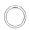 La mer est comme un miroir, lisse et sans vague1Très légère brise1 à 31 à 5	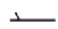 Quelques rides ressemblant à des écailles de poisson, mais sans aucune écume2Légère brise4 à 66 à 11	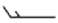 Vaguelettes ne déferlant pas3Petite brise7 à 1012 à 19	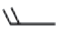 Très petites vagues. Les crêtes commencent à déferler. Écume d’aspect vitreux. Parfois quelques moutons épars4Jolie brise11 à 1620 à 28	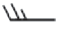 Petites vagues, de nombreux moutons5Bonne brise17 à 2129 à 38	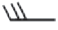 Vagues modérées, moutons, éventuellement embruns6Vent frais22 à 2739 à 49	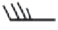 Crêtes d’écume blanches, lames, embruns7Grand frais28 à 3350 à 61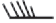 Trainées d’écume, lames déferlantes8Coup de vent34 à 4062 à 74	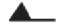 Tourbillons d’écumes à la crête des lames, trainées d’écume9Fort coup de vent41 à 4775 à 88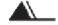 Lames déferlantes grosses à énormes, visibilité réduite par lesembruns10Tempête48 à 5589 à 102	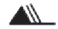 11Violente tempête56 à 63103 à 11712Ouragan64 et +118 et +AllureVoilureAllureVoilureAllureVoilureAllureVoilureAllureVoilure0Ciel Dégagé1Quelques Nuages2Nuages Epars3Ciel à moitié couvert0Calme0 m1Ridée0 à 0.1 m2Belle0.1 à 0.5 m3Peu Agitée0.5 à 1.25 m4Agitée1.25 à 2.5 mPetite Houle	< 2 mHoule modéré	2 à 4 mGrande Houle 	> 4 mBonne> 5 Milles NautiquesMauvaise0.5 et 2 Milles NautiquesMoyenneentre 2 et 5 MNBrouillard< à 0.5 Milles NautiquesNOTESDate :De :à :MÉTÉO : 	Origine du bulletin :MARÉESvv   Situation générale :Prévision pour la journée :Vent :                                                                Mer :Houle :                        Temps :                                    Visibilité :Prévision pour la nuit :Vent :                                                                Mer :Houle :                        Temps :                                    Visibilité :Tendances ultérieures :Vent :                                                                Mer :Houle :                        Temps :                                    Visibilité :Marées Port de départ - coef :Heure + corr.	PM __________	BM__________Hauteur + corr.	PM __________	BM__________Heure Marée corr.	__________	12e__________Marées Port d’arrivée - coef :Heure + corr.	PM __________	BM__________Hauteur + corr.	PM __________	BM__________Heure Marée corr.	__________	12e__________Port de référence - coef :Heure:	PM __________	BM__________Hauteur :	PM __________	BM__________Heure Marée  __________	12e__________CHEF DE BORD (si roulement)OBSERVATIONSCONSIGNES DE SÉCURITÉCONSIGNES DE SÉCURITÉHeureLochLochSondeprof.Cap
compasÉvènementsVentVentHeuredistancevitesseSondeprof.Cap
compasÉvènementsSecteurvitesse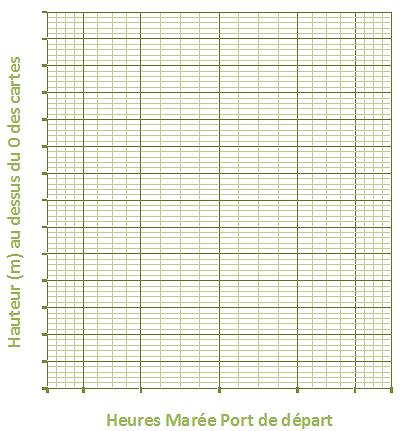 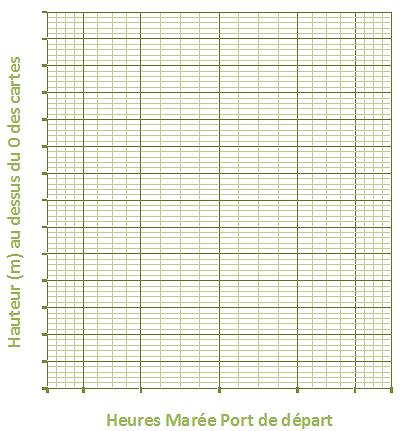 INCIDENTS DE PERSONNES ET MATÉRIELINCIDENTS DE PERSONNES ET MATÉRIELÉQUIPAGE (si changement)CONTACT PREVUPosition Visu ou GPSPosition Visu ou GPSAllureVoilureÉtat de
la merÉtat de
la merVisib.
NMBaro.Nuages
X / 8CourantDate :De :De :De :De :à :à :à :à :à :à :MÉTÉO : 	Origine du bulletin :MARÉESvv   Situation générale :Prévision pour la journée :Vent :                                                                Mer :Houle :                        Temps :                                    Visibilité :Prévision pour la nuit :Vent :                                                                Mer :Houle :                        Temps :                                    Visibilité :Tendances ultérieures :Vent :                                                                Mer :Houle :                        Temps :                                    Visibilité :Marées Port de départ - coef :Heure + corr.	PM __________	BM__________Hauteur + corr.	PM __________	BM__________Heure Marée corr.	__________	12e__________Marées Port d’arrivée - coef :Heure + corr.	PM __________	BM__________Hauteur + corr.	PM __________	BM__________Heure Marée corr.	__________	12e__________Port de référence - coef :Heure:	PM __________	BM__________Hauteur :	PM __________	BM__________Heure Marée  __________	12e__________CHEF DE BORD (si roulement)OBSERVATIONSCONSIGNES DE SÉCURITÉCONSIGNES DE SÉCURITÉHeureLochLochSondeprof.Cap
compasÉvènementsVentVentHeuredistancevitesseSondeprof.Cap
compasÉvènementsSecteurvitesseINCIDENTS DE PERSONNES ET MATÉRIELINCIDENTS DE PERSONNES ET MATÉRIELÉQUIPAGE (si changement)CONTACT PREVUPosition Visu ou GPSPosition Visu ou GPSAllureVoilureÉtat de
la merÉtat de
la merVisib.
NMBaro.Nuages
X / 8CourantDate :De :De :De :De :à :à :à :à :à :à :MÉTÉO : 	Origine du bulletin :MARÉESvv   Situation générale :Prévision pour la journée :Vent :                                                                Mer :Houle :                        Temps :                                    Visibilité :Prévision pour la nuit :Vent :                                                                Mer :Houle :                        Temps :                                    Visibilité :Tendances ultérieures :Vent :                                                                Mer :Houle :                        Temps :                                    Visibilité :Marées Port de départ - coef :Heure + corr.	PM __________	BM__________Hauteur + corr.	PM __________	BM__________Heure Marée corr.	__________	12e__________Marées Port d’arrivée - coef :Heure + corr.	PM __________	BM__________Hauteur + corr.	PM __________	BM__________Heure Marée corr.	__________	12e__________Port de référence - coef :Heure:	PM __________	BM__________Hauteur :	PM __________	BM__________Heure Marée  __________	12e__________CHEF DE BORD (si roulement)OBSERVATIONSCONSIGNES DE SÉCURITÉCONSIGNES DE SÉCURITÉHeureLochLochSondeprof.Cap
compasÉvènementsVentVentHeuredistancevitesseSondeprof.Cap
compasÉvènementsSecteurvitesseINCIDENTS DE PERSONNES ET MATÉRIELINCIDENTS DE PERSONNES ET MATÉRIELÉQUIPAGE (si changement)CONTACT PREVUPosition Visu ou GPSPosition Visu ou GPSAllureVoilureÉtat de
la merÉtat de
la merVisib.
NMBaro.Nuages
X / 8CourantDate :De :De :De :De :à :à :à :à :à :à :MÉTÉO : 	Origine du bulletin :MARÉESvv   Situation générale :Prévision pour la journée :Vent :                                                                Mer :Houle :                        Temps :                                    Visibilité :Prévision pour la nuit :Vent :                                                                Mer :Houle :                        Temps :                                    Visibilité :Tendances ultérieures :Vent :                                                                Mer :Houle :                        Temps :                                    Visibilité :Marées Port de départ - coef :Heure + corr.	PM __________	BM__________Hauteur + corr.	PM __________	BM__________Heure Marée corr.	__________	12e__________Marées Port d’arrivée - coef :Heure + corr.	PM __________	BM__________Hauteur + corr.	PM __________	BM__________Heure Marée corr.	__________	12e__________Port de référence - coef :Heure:	PM __________	BM__________Hauteur :	PM __________	BM__________Heure Marée  __________	12e__________CHEF DE BORD (si roulement)OBSERVATIONSCONSIGNES DE SÉCURITÉCONSIGNES DE SÉCURITÉHeureLochLochSondeprof.Cap
compasÉvènementsVentVentHeuredistancevitesseSondeprof.Cap
compasÉvènementsSecteurvitesseINCIDENTS DE PERSONNES ET MATÉRIELINCIDENTS DE PERSONNES ET MATÉRIELÉQUIPAGE (si changement)CONTACT PREVUPosition Visu ou GPSPosition Visu ou GPSAllureVoilureÉtat de
la merÉtat de
la merVisib.
NMBaro.Nuages
X / 8CourantDate :De :De :De :De :à :à :à :à :à :à :MÉTÉO : 	Origine du bulletin :MARÉESvv   Situation générale :Prévision pour la journée :Vent :                                                                Mer :Houle :                        Temps :                                    Visibilité :Prévision pour la nuit :Vent :                                                                Mer :Houle :                        Temps :                                    Visibilité :Tendances ultérieures :Vent :                                                                Mer :Houle :                        Temps :                                    Visibilité :Marées Port de départ - coef :Heure + corr.	PM __________	BM__________Hauteur + corr.	PM __________	BM__________Heure Marée corr.	__________	12e__________Marées Port d’arrivée - coef :Heure + corr.	PM __________	BM__________Hauteur + corr.	PM __________	BM__________Heure Marée corr.	__________	12e__________Port de référence - coef :Heure:	PM __________	BM__________Hauteur :	PM __________	BM__________Heure Marée  __________	12e__________CHEF DE BORD (si roulement)OBSERVATIONSCONSIGNES DE SÉCURITÉCONSIGNES DE SÉCURITÉHeureLochLochSondeprof.Cap
compasÉvènementsVentVentHeuredistancevitesseSondeprof.Cap
compasÉvènementsSecteurvitesseINCIDENTS DE PERSONNES ET MATÉRIELINCIDENTS DE PERSONNES ET MATÉRIELÉQUIPAGE (si changement)CONTACT PREVUPosition Visu ou GPSPosition Visu ou GPSAllureVoilureÉtat de
la merÉtat de
la merVisib.
NMBaro.Nuages
X / 8CourantDate :De :De :De :De :à :à :à :à :à :à :MÉTÉO : 	Origine du bulletin :MARÉESvv   Situation générale :Prévision pour la journée :Vent :                                                                Mer :Houle :                        Temps :                                    Visibilité :Prévision pour la nuit :Vent :                                                                Mer :Houle :                        Temps :                                    Visibilité :Tendances ultérieures :Vent :                                                                Mer :Houle :                        Temps :                                    Visibilité :Marées Port de départ - coef :Heure + corr.	PM __________	BM__________Hauteur + corr.	PM __________	BM__________Heure Marée corr.	__________	12e__________Marées Port d’arrivée - coef :Heure + corr.	PM __________	BM__________Hauteur + corr.	PM __________	BM__________Heure Marée corr.	__________	12e__________Port de référence - coef :Heure:	PM __________	BM__________Hauteur :	PM __________	BM__________Heure Marée  __________	12e__________CHEF DE BORD (si roulement)OBSERVATIONSCONSIGNES DE SÉCURITÉCONSIGNES DE SÉCURITÉHeureLochLochSondeprof.Cap
compasÉvènementsVentVentHeuredistancevitesseSondeprof.Cap
compasÉvènementsSecteurvitesseINCIDENTS DE PERSONNES ET MATÉRIELINCIDENTS DE PERSONNES ET MATÉRIELÉQUIPAGE (si changement)CONTACT PREVUPosition Visu ou GPSPosition Visu ou GPSAllureVoilureÉtat de
la merÉtat de
la merVisib.
NMBaro.Nuages
X / 8CourantDate :De :De :De :De :à :à :à :à :à :à :MÉTÉO : 	Origine du bulletin :MARÉESvv   Situation générale :Prévision pour la journée :Vent :                                                                Mer :Houle :                        Temps :                                    Visibilité :Prévision pour la nuit :Vent :                                                                Mer :Houle :                        Temps :                                    Visibilité :Tendances ultérieures :Vent :                                                                Mer :Houle :                        Temps :                                    Visibilité :Marées Port de départ - coef :Heure + corr.	PM __________	BM__________Hauteur + corr.	PM __________	BM__________Heure Marée corr.	__________	12e__________Marées Port d’arrivée - coef :Heure + corr.	PM __________	BM__________Hauteur + corr.	PM __________	BM__________Heure Marée corr.	__________	12e__________Port de référence - coef :Heure:	PM __________	BM__________Hauteur :	PM __________	BM__________Heure Marée  __________	12e__________CHEF DE BORD (si roulement)OBSERVATIONSCONSIGNES DE SÉCURITÉCONSIGNES DE SÉCURITÉHeureLochLochSondeprof.Cap
compasÉvènementsVentVentHeuredistancevitesseSondeprof.Cap
compasÉvènementsSecteurvitesseINCIDENTS DE PERSONNES ET MATÉRIELINCIDENTS DE PERSONNES ET MATÉRIELÉQUIPAGE (si changement)CONTACT PREVUPosition Visu ou GPSAllureVoilureÉtat de
la merVisib.
NMBaro.Nuages
X / 8CourantEN FRANÇAISEN ANGLAISDemande assistance immédiateI require immediate assistanceFeu à bordVessel on fireVoie d’eauFloodingAbordageCollisionAvarieDamageEchouementGroundingGîteListingNavire en train de coulerSinkingA la dériveAdriftDésemparéDisabledPersonne à la merMan overboardLe navire est échouéThe ship is agroundJe risque de chavirerI am in danger of capsizingMa position estMy position is…Je vais abandonner le navireI will abandon vesselJ’ai transmis une alerte ASNI transmitted a DSC alert…personnes resteront à bord…persons will stay on boardRécupérer les survivantsPick up survivorsJe viens vous porter assistanceI am coming to your assistanceJe compte vous atteindre à … heuresI expect to reach you at… hoursEnvoyez un radeau !Send a raft !Tirer une fuséeFire a rocketEN FRANÇAISEN ANGLAISJe ne suis pas maître de ma manœuvreI am not under commandJ’ai des problèmes de machine/d’héliceI have problems with engine/propellerAppareil à gouvernerSteering gearRemorqueurTugAssistance médicaleMedical assistanceConsultation radiomédicaleRadio medical adviceEN FRANÇAISEN ANGLAISAvis de coup de ventGale warningTempêteStormBrumeMistBouée  éteinteUnlit buoyMine/conteneur à la dériveMine/container  adriftNavire abandonné sans feuDerelict unlit vesselEpave dangereuseDangerous wreckPrévision météoWeather forecastEN FRANÇAISEN ANGLAISJe vous reçoisI read youGardez l’écoute sur…Stand by on …ChenalFairwayLaisser le passageGive wayAmarrer, mouillerTo moorIndicatifCall signJe bats pavillon …My flag state is …Nœud (vitesse)KnotMa vitesse est de 12, un-deux, nœudsMy speed is 12, one-two, knotsHeure prévue d’arrivéeETA (Estimated Time of Arrival)Heure prévue de départETD (Estimated Time of Departure)Tirant d’eauDraftFranc-bordFreeboardJe fais routeI am underwayAu mouillageAt anchorJe vous reçois mal/1sur 5I read you bad/oneJe vous reçois très bien/5 sur 5I read you excellent/fivePassez sur la voie …Change to channel …Je vais mouiller à …I will anchor at …Port d’escalePort of callVotre poste d’amarrage est libreYour berth is clearJe maintiens mon capI am keeping courseNOTESFrançaisAnglaisabattreto Bear Awayadonnerto liftaccastillagedeckaffalerhaul downallurepoint of sailamarresLashingamerSeamarkamureTackannexeTenderapparaillerTo sailariser, prendre un risTo reefbabordportbabord amureport tackbalancinelift / uphaulbalcon arrièrepushpitbalcon avantpulpitbalisagebuoyagebanc de sablesand barbaromètrebarometerbarretillerbarre d’écoutetravellerbarre de flèchespreaderbarre de hunespreaderbarre du gouvernailtillerbarre à rouesteering wheelbarres de flèchecross treesbarreurhelmsmanbarrotbeambas haubanlower shroudbas étaibaby staybasse merlow waterbasse pressionlow pressurebasse tensionlow voltagebassinbasinbastaquerunning backstaybateauboatbateau de comitécommittee boatbateau de sauvetagerescue boatbatteriebatterybaubeambeauprébowspritbercradlebidon d’essencepetrol canbiquilletwin-keelbitte d’amarragebollardBMSsevere weather warningbon pleinbeatbordtackborderplankingbordurefoot (sail)bordplankingbossoirdavitFrançaisAnglaisboulonboltboutropebout-dehorsbowspritbouéebuoybouée de sauvetagelife-buoybrasbracebrisantbreakerbrisebreeze brise de mersea breezebrise de terreland breezebrise légèrelight breezebroche d’étrierclevis pinbrume légèrehaze or mistbulletin au largeweather reportbéquillebeaching legbômeboomcadèneChain platechandelierstanchioncagnardsdodgerschaumardsFair leadchariot de grand voileMainsail travellercapecapechoquerTo ease offcorps-mortMooringschoquerShock a sailcompascompassdessalerto capsizedemâterTo dismastdrissehalyarddémanilleurshackle openerdérivedriftdérive-sabredagger-boardenrouleurroller furlerempannergybeemerillonswivelempannerto Gybeen amontupstreamécoutesheetepissureSpliceetarquerTo harden upétaiforestay/stayetraveBowen avantaheadfaseyerTo liftfilièreguard linefocjibgalhaubanIntermediate shroudsgiteHeelingguindantluffgouvernailRuddergenoisgenoagrand voilemainsailFrançaisAnglaisguindeauanchor winchgréementRigginggréement dormantstanding rigginggréement courantrunning rigginghale-basdownhaul/kicking strap/kickerhaubanshroudhisserhoistlestballastloferhead up/lufflouvoyertackmanilleShacklemontéerisemaréetidemouilleranchor tomortes-eauxneapnoeudknotnoeud de chaisebowline knotpatarasback staypare-battagefenderpied, piedsfoot, feetpasse-coqueSea-cockpianopianopleine merheight waterpoint d’écouteClewpoint de drisseHeadpoint d’amureTackpontdeckpoulieblockpoupesternproueprowprèsbeating/close-hauledpuits de dérivecentre/dagger-board casingquillekeelrefuserTo headrisReefsafranRudders’ancreranchorspispinnakertangonspinnaker poletaquetCleattaquet coinceurClam cleattirant d’eauDrafttourmentinStorm jibtribordtribordvent vraiTrue windvent arrièreRunningvent apparentApparent windvent deboutWind aheadvirer de bordchange tackvit de muletgooseneckvives-eauxspringwinchwinch